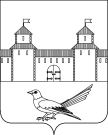 от 23.11.2015 № 609-п На основании статьи 81 Бюджетного кодекса Российской Федерации, Положения о порядке расходования средств резервного фонда муниципального образования город Сорочинск Оренбургской области, утвержденного постановлением администрации города Сорочинска от 07.10.2014г. № 347-п «Об утверждении Положения о порядке расходования средств резервного фонда муниципального образования город Сорочинск Оренбургской области» статей 32, 35, 40 Устава муниципального образования Сорочинский городской округ Оренбургской области, администрация Сорочинского городского округа постановляет:1. Выделить администрации Сорочинского городского округа Оренбургской области 23 232,8 (двадцать три тысячи двести тридцать два рубля восемьдесят копеек) на исполнение судебных решений:4 486,65 (четыре тысячи четыреста восемьдесят шесть рублей шестьдесят пять  копеек) в пользу Орликовой Татьяны Викторовны – компенсацию расходов по оплате коммунальных услуг, связанных с оплатой за отопление, в период отопительного сезона, и электроэнергию (освещение) за период с 01.08.2013 года по 31.12.2013 года включительно. 941 (девятьсот сорок один рубль) в пользу Ляшкиной Татьяны Васильевны – компенсацию расходов по оплате коммунальных услуг, связанных с оплатой за отопление, в период отопительного сезона, и электроэнергию (освещение) за период с 01.08.2013 года по 31.12.2013 года включительно. 3 801,10 (три тысячи восемьсот один рубль десять копеек) в пользу Миловой Галины Александровны - компенсацию расходов по оплате коммунальных услуг, связанных с оплатой за отопление, в период отопительного сезона, и электроэнергию (освещение) за период с 01.08.2013 года по 31.12.2013 года включительно. 5 790 (пять тысяч семьсот девяносто рублей) в пользу Жарковой Тамары Федоровны - компенсацию расходов по оплате коммунальных услуг, связанных с оплатой за отопление, в период отопительного сезона, и электроэнергию (освещение) за период с 01.08.2013 года по 31.12.2013 года включительно. 3 008,06 (три тысячи восемь рублей шесть копеек) в пользу – Орликовой Татьяны Алексеевны - компенсацию расходов по оплате коммунальных услуг, связанных с оплатой за отопление, в период отопительного сезона, и электроэнергию (освещение) за период с 01.08.2013 года по 31.12.2013 года включительно. 5 205,99 (пять тысяч двести пять рублей девяносто девять копеек) в пользу Овчинникова Валерия Леонидовича - компенсацию расходов по оплате коммунальных услуг, связанных с оплатой за отопление, в период отопительного сезона, и электроэнергию (освещение) за период с 01.08.2013 года по 31.12.2013 года включительно. 2. Денежные средства перечислить на лицевые счета граждан, указанных в пункте 1, открытые в кредитных организациях.3. Определить источником финансирования средств резервного фонда муниципального образования Сорочинский городской округ Оренбургской области, предусмотренные в бюджете города Сорочинска на 2015 год.4. Поручить организацию исполнения настоящего постановления начальнику Управления финансов администрации Сорочинского городского округа Такмаковой Т.П.5. Установить, что настоящее постановление  вступает в силу с момента подписания и подлежит официальному опубликованию.6. Контроль за исполнением настоящего постановления оставляю за собой.Глава муниципального образования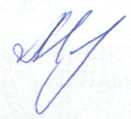 Сорочинский городской округ                                                  Т.П. Мелентьева Разослано: в дело – 2, управление финансов – 1, администрации города – 1, контрольно-счетной палате – 1.Администрация Сорочинского городского округа Оренбургской областиП О С Т А Н О В Л Е Н И Е   О выделении средств из резервного фонда